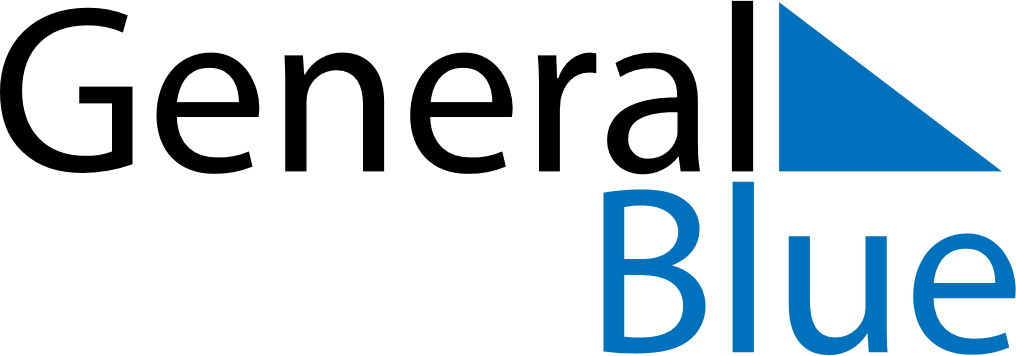 November 2024November 2024November 2024November 2024November 2024November 2024Taxach, Salzburg, AustriaTaxach, Salzburg, AustriaTaxach, Salzburg, AustriaTaxach, Salzburg, AustriaTaxach, Salzburg, AustriaTaxach, Salzburg, AustriaSunday Monday Tuesday Wednesday Thursday Friday Saturday 1 2 Sunrise: 6:52 AM Sunset: 4:50 PM Daylight: 9 hours and 58 minutes. Sunrise: 6:53 AM Sunset: 4:48 PM Daylight: 9 hours and 55 minutes. 3 4 5 6 7 8 9 Sunrise: 6:55 AM Sunset: 4:47 PM Daylight: 9 hours and 52 minutes. Sunrise: 6:56 AM Sunset: 4:45 PM Daylight: 9 hours and 49 minutes. Sunrise: 6:58 AM Sunset: 4:44 PM Daylight: 9 hours and 46 minutes. Sunrise: 6:59 AM Sunset: 4:42 PM Daylight: 9 hours and 43 minutes. Sunrise: 7:01 AM Sunset: 4:41 PM Daylight: 9 hours and 40 minutes. Sunrise: 7:02 AM Sunset: 4:40 PM Daylight: 9 hours and 37 minutes. Sunrise: 7:04 AM Sunset: 4:38 PM Daylight: 9 hours and 34 minutes. 10 11 12 13 14 15 16 Sunrise: 7:05 AM Sunset: 4:37 PM Daylight: 9 hours and 31 minutes. Sunrise: 7:07 AM Sunset: 4:36 PM Daylight: 9 hours and 28 minutes. Sunrise: 7:08 AM Sunset: 4:34 PM Daylight: 9 hours and 25 minutes. Sunrise: 7:10 AM Sunset: 4:33 PM Daylight: 9 hours and 23 minutes. Sunrise: 7:11 AM Sunset: 4:32 PM Daylight: 9 hours and 20 minutes. Sunrise: 7:13 AM Sunset: 4:31 PM Daylight: 9 hours and 17 minutes. Sunrise: 7:14 AM Sunset: 4:30 PM Daylight: 9 hours and 15 minutes. 17 18 19 20 21 22 23 Sunrise: 7:16 AM Sunset: 4:28 PM Daylight: 9 hours and 12 minutes. Sunrise: 7:17 AM Sunset: 4:27 PM Daylight: 9 hours and 10 minutes. Sunrise: 7:19 AM Sunset: 4:26 PM Daylight: 9 hours and 7 minutes. Sunrise: 7:20 AM Sunset: 4:25 PM Daylight: 9 hours and 5 minutes. Sunrise: 7:22 AM Sunset: 4:25 PM Daylight: 9 hours and 2 minutes. Sunrise: 7:23 AM Sunset: 4:24 PM Daylight: 9 hours and 0 minutes. Sunrise: 7:24 AM Sunset: 4:23 PM Daylight: 8 hours and 58 minutes. 24 25 26 27 28 29 30 Sunrise: 7:26 AM Sunset: 4:22 PM Daylight: 8 hours and 56 minutes. Sunrise: 7:27 AM Sunset: 4:21 PM Daylight: 8 hours and 54 minutes. Sunrise: 7:29 AM Sunset: 4:20 PM Daylight: 8 hours and 51 minutes. Sunrise: 7:30 AM Sunset: 4:20 PM Daylight: 8 hours and 49 minutes. Sunrise: 7:31 AM Sunset: 4:19 PM Daylight: 8 hours and 47 minutes. Sunrise: 7:32 AM Sunset: 4:19 PM Daylight: 8 hours and 46 minutes. Sunrise: 7:34 AM Sunset: 4:18 PM Daylight: 8 hours and 44 minutes. 